LEĆ GŁOSIE...Konkurs wykonania tradycyjnych pieśni i melodii z Polesia LubelskiegoWytyczno 12.08.2018
Podczas imprezy "Poleski klub pieśni i tańca" (Wytyczno gm. Urszulin            12 sierpnia 2018) odbędzie   się konkurs wykonania tradycyjnych pieśni              i melodii instrumentalnych pochodzących z terenów Polesia Lubelskiego („między Wieprzem a Bugiem”).
Do udziału zachęcamy śpiewaków i śpiewaczki oraz instrumentalistów                i instrumentalistki, zarówno mieszkańców Polesia, jak i innych regionów, niezależnie od doświadczenia. 
Zgłoszenia przyjmujemy do dnia 10 sierpnia. Szczegółowe informacje i zasady konkursu:PRZEDMIOT KONKURSUUdział w konkursie polega na wykonaniu tradycyjnych utworów ludowych - pieśni lub melodii instrumentalnych z terenu Polesia Lubelskiego – powiatów włodawskiego, parczewskiego, lubartowskiego, łęczyńskiego i chełmskiego. Przez „tradycyjne pieśni ludowe” rozumiemy utwory miejscowego pochodzenia lub tradycyjnie wykonywane na tym terenie pieśni pochodzące z wiejskiej tradycji, lokalnego przekazu międzypokoleniowego. Wykonanie pieśni będzie miało charakter a capella tzn. bez akompaniamentu instrumentalnego i bez tzw. podkładu muzycznego. W uzasadnionych przypadkach dopuszczalne jest wykonanie z towarzyszeniem tradycyjnego instrumentu akustycznego (skrzypce, lira korbowa i in.) pieśni, które zwyczajowo śpiewane były                z akompaniamentem, np przyśpiewki, pieśni dziadowskie. W przypadku utworów instrumentalnych przedmiotem konkursu są tradycyjne, rodzime melodie taneczne (polka, oberek, walc, kozak, marsz) w wariantach pochodzących z regionu. 
ŹRÓDŁA POCHODZENIA REPERTUARU
- nagrania archiwalne udostępnione na stronie internetowej konkursu www.konkurs2018.muzykapolesia.net (pełny zestaw nagrań opublikowany zostanie do 25 lipca br.)
- poznane od wiejskich śpiewaków i muzyków starszego pokolenia, w tym         w przekazie rodzinnym 
- opublikowane w wydawnictwach płytowych lub książkowych- pochodzące z archiwów placówek naukowych i instytucji kultury Przykładowe publikacje zawierające repertuar z regionu
-płyty z serii „Muzyka Źródeł” Polskiego Radia („Lubelskie”, „Mniejszości narodowe i etniczne cz. I”)
-Archiwum Instytutu Sztuki PAN cadis.ispan.pl, http://www.dismarc.org/ (zasoby można przeszukiwać według miejscowości, wykonawców, autorów nagrań)
- Polska pieśń i muzyka ludowa. Źródła i materiały. Lubelskie cz I-V. Lublin, Polihymnia 2011 (nagrania, słowa i zapisy nutowe)
- Jan Adamowski „Śpiewanejki moje” Lublin 2003; „Śpiewanejki moje. Część druga” Lublin 2005 (słowa i zapisy nutowe)
- wydawnictwa lokalne np. „Wyryki. Śladami zapomnianych pieśni” (Lublin/Wyryki 2014) (słowa i zapisy nutowe)ZASADY KONKURSUPrzyjmowane będą zarówno zgłoszenia indywidualne, jak i grupowe (maksymalnie do 4 osób). Konkurs nie jest natomiast skierowany do instytucjonalnych zespołów. Ich członków zapraszamy do udziału solowego lub w mniejszych składach.Uczestnicy wykonują jeden pieśń lub wiązankę krótkich utworów trwającą maksymalnie 5 minut.
W sytuacji, gdy wielu uczestników konkursu zadeklaruje w zgłoszeniu wykonanie tego samego utworu, organizator może uzależnić przyjęcie zgłoszenia od zmiany repertuaru.
Przedmiotem oceny, oprócz walorów artystycznych wykonania, będzie zgodność stylu z miejscową tradycją, a w przypadku repertuaru spoza zestawu propozycji przedstawionych przez organizatorów również sam repertuar, jego oryginalność i autentyczność.
Prezentacje konkursowe oceniać będzie jury, którego skład wyłoniony został spośród badaczy i praktyków folkloru muzycznego regionu. 
Dla wykonawców wyróżnionych w konkursie przewidziane są nagrody rzeczowe. Łączna wartość nagród to 2000 zł.ZGŁOSZENIA I INFORMACJE ORGANIZACYJNE Termin zgłoszeń upływa 10 sierpnia 2018, jednak w przypadku dużej ilości zgłoszeń organizatorzy zastrzegają sobie możliwość wcześniejszego zamknięcia naboru.

Prosimy o wypełnienie formularza i przesłanie go:- e-mailem w pliku doc. lub pdf na adres piesnibagien2017@gmail.com (preferowane) lub- pocztą na adres: Towarzystwo dla Natury i Człowieka, ul. Głęboka 8a 20-612 Lublin lub- dostarczyć do siedziby Gminnej Biblioteki Publicznej w Urszulinie                    (ul. Lubelska 32)Koncert konkursowy odbędzie się 12.08.2018 o godz. 19.00 w Wytycznie, gm. Urszulin (teren przy szkole)

Organizatorzy festiwalu nie zapewniają uczestnikom noclegu, wyżywienia ani zwrotu kosztów dojazdu.
Przyjęcie zgłoszenia konkursowego stanowi decyzję organizatora. O przyjęciu uczestnicy informowani są przez organizatora.
Przesłanie zgłoszenia oznacza akceptację niniejszych zasad oraz wyrażenie zgody na przetwarzanie i przechowywanie danych osobowych do celów realizacji konkursu, zgodę na wykonywanie dokumentacji audiowizualnej oraz zgodę na przekazanie praw autorskich do wykonania (nagrania występu), w tym do jego publikacji.
ORGANIZATORZY: Gminna Biblioteka Publiczna w Urszulinie przy współpracy Towarzystwa dla Natury i CzłowiekaProjekt współfinansowany ze środków Narodowego Centrum Kultury w ramach programu Kultura-Interwencje 2018orazze środków Gminy Urszulin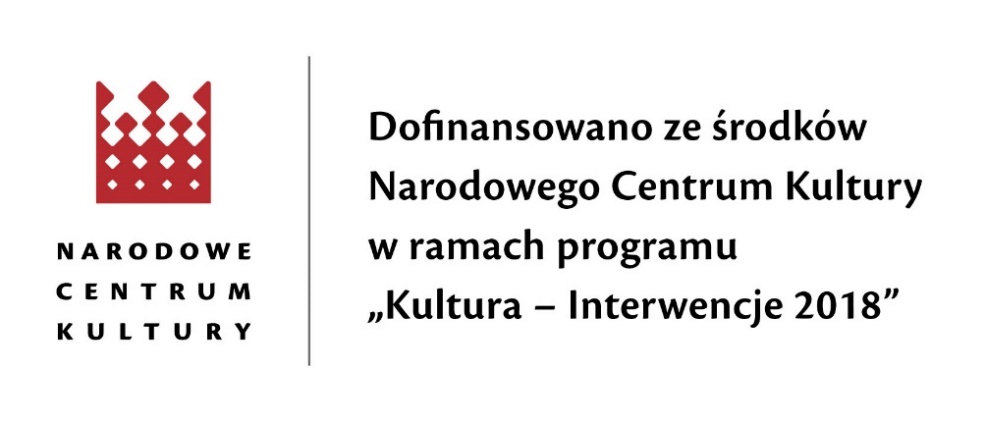 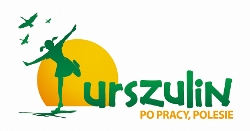 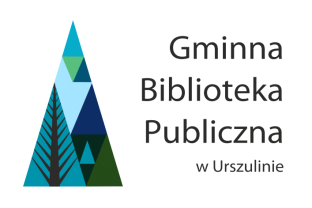 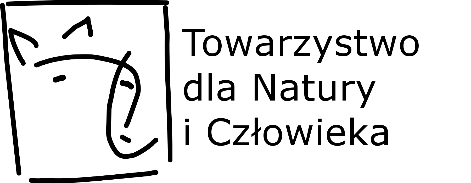 